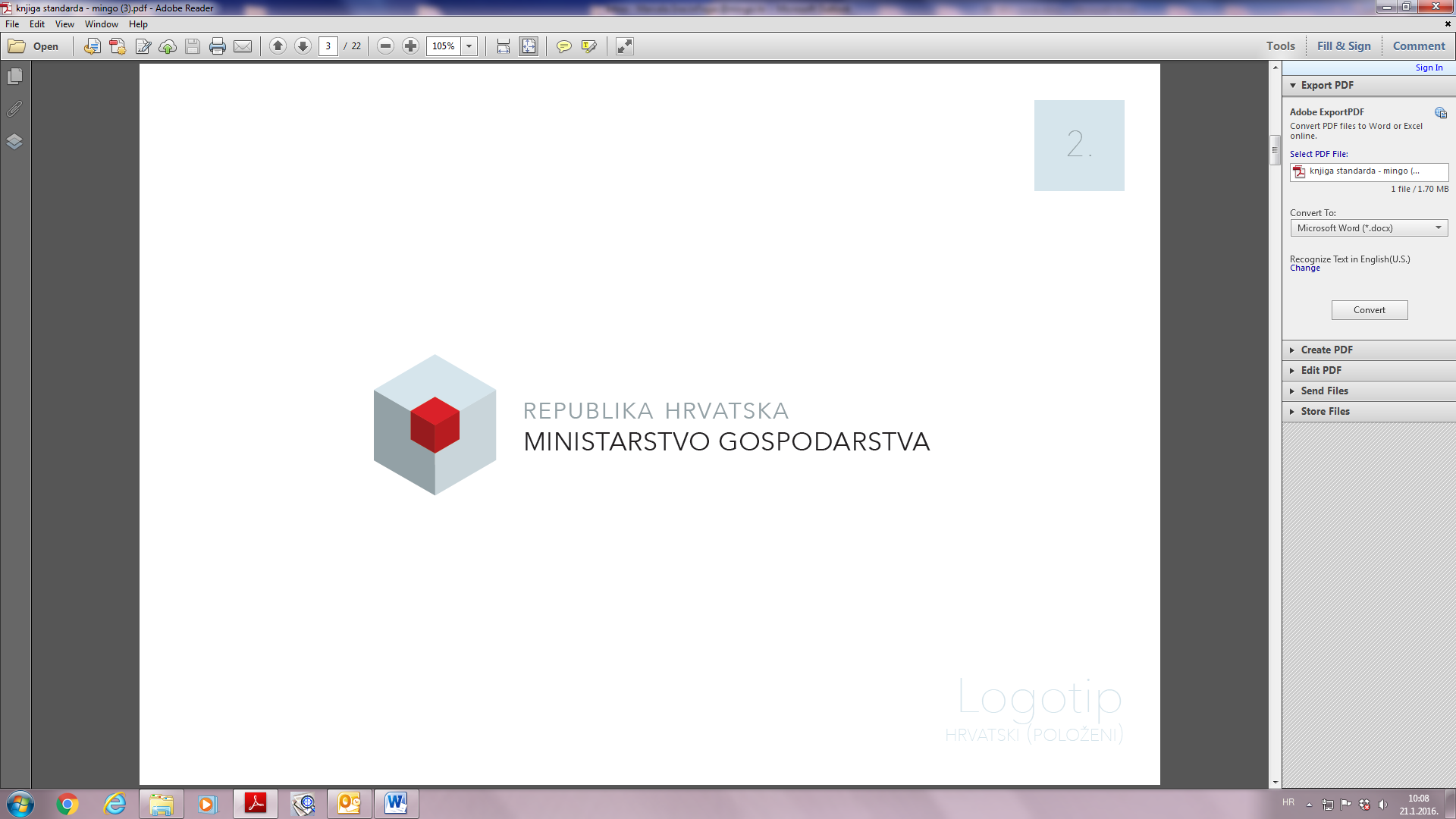 Sažetak Trajnog otvorenog poziva na dostavu projektnih prijedloga za dodjelu bespovratnih sredstava za
„Povećanje razvoja novih proizvoda i usluga koji proizlaze iz aktivnosti istraživanja i razvoja“Referentni broj poziva <..>Cilj pozivaOpći cilj: Razvoj novih proizvoda (dobara i usluga), tehnologija i poslovnih procesa kroz povećanje privatnih ulaganja u istraživanje, razvoj i inovacije, te jačanje kapaciteta poduzeća za istraživanje, razvoj i inovacije, kroz poboljšanje njihove suradnje s institucijama za istraživanje i razvoj. Specifični cilj: Novi proizvodi i usluge kao rezultat djelatnosti istraživanja, razvoja i inovacija (IRI).Temeljem ovog Poziva dodjeljivat će se državne potpore poduzetnicima koji provode projekte istraživanja i razvoja unutar jednog ili više identificiranih prioritetnih tematskih i pod tematskih područja Strategije pametne specijalizacije RH kroz: potpore za projekte istraživanja i razvoja temeljem članka 25. Uredbe 651/2014;regionalne potpore za ulaganje temeljem članka 14. Uredbe 651/2014.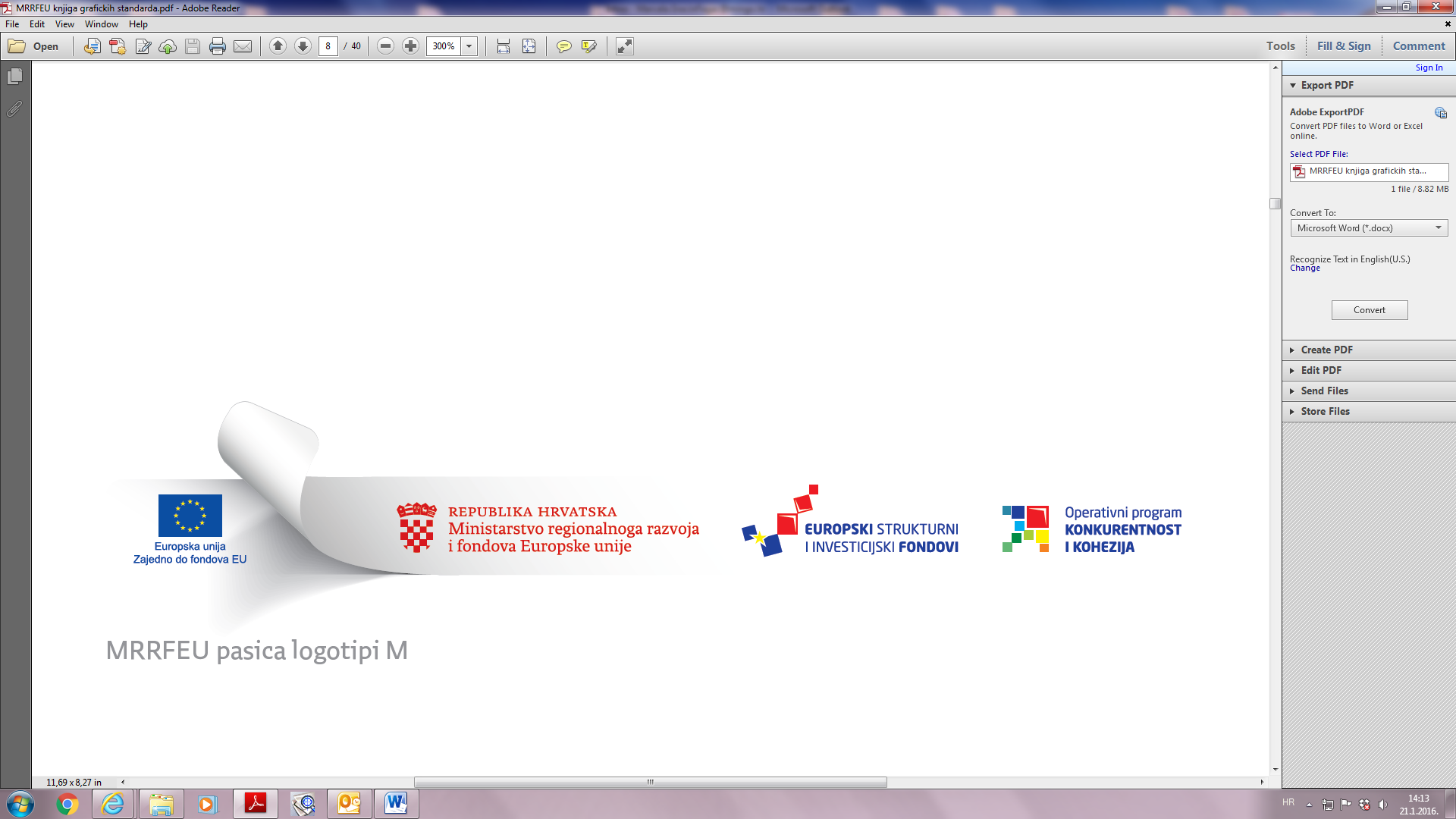 Ovaj poziv se financira iz Europskog fonda za regionalni razvojOvaj trajno otvoreni Poziv se provodi u okviru OPKK, Prioritetne osi 1. „Jačanje gospodarstva primjenom istraživanja i inovacija“ Specifičnog cilja 1.b.1. „Novi proizvodi i usluge kao rezultat djelatnosti istraživanja, razvoja i inovacija (IRI)“ Operacije 1.b.1.1. „Povećanje razvoja novih proizvoda i usluga koji proizlaze iz aktivnosti istraživanja i razvoja“.Ukupno raspoloživa sredstvaIznos bespovratnih sredstava iz EFRR koji se dodjeljuje u okviru ovog  Trajno otvorenog Poziva iznosi 748.000.000,00 HRK koji je osiguran temeljem OPKK. Obavezni udio nacionalnog sufinanciranja osigurat će se od strane Korisnika što će se provjeravati tijekom postupka ugovaranja i provedbe projekta.Raspoloživa sredstva po prijavitelju (min. – maks. iznos ako je relevantno)Predviđeni intenzitet potporeTemeljem Programa dodjele državnih potpora za povećanje razvoja novih proizvoda i usluga koji proizlaze iz aktivnosti istraživanja i razvoja moguće je dodijeliti potporu samo ukoliko ima učinak poticaja, odnosno ukoliko je podnositelj podnio pisani zahtjev za potporu Ministarstvu gospodarstva prije početka rada na projektu. Sredstva državnih potpora iz Programa dodjeljuju se na temelju čl. 14. i čl. 25. Uredbe 651/2014.Maksimalni intenzitet potporePotpore za projekte istraživanja i razvojaPotpore za projekte istraživanja i razvoja u okviru ovog Poziva bit će dodijeljene poduzetnicima u svrhu provođenja vlastitih (in-house), ugovornih ili kolaborativnih istraživačko-razvojnih projekata usmjerenih na razvoj novih ili značajno poboljšanih proizvoda i usluga.Potpora će biti dodijeljena ako je projekt istraživanja i razvoja u potpunosti obuhvaćen jednom ili više sljedećih kategorija:temeljno istraživanje;industrijsko istraživanje;eksperimentalni razvoj;studija izvedivosti.Intenzitet potpore za svakog Korisnika ne premašuje:100 % prihvatljivih troškova za temeljno istraživanje;50 % prihvatljivih troškova za industrijsko istraživanje;25 % prihvatljivih troškova za eksperimentalni razvoj;50 % prihvatljivih troškova za studije izvedivosti.Regionalne potpore za ulaganjePotpore se mogu dodijeliti poduzetnicima za početna ulaganja u materijalnu i nematerijalnu imovinu koja se koristi u cilju razvoja istraživačkih kapaciteta.  Intenzitet regionalne potpore za ulaganje izračunava se u skladu s Kartom regionalnih potpora za Republiku Hrvatsku i Zaključkom Vlade od 24. travnja 2014. godine. Intenzitet regionalne potpore za svakog Korisnika ne premašuje:45% prihvatljivih troškova za mikro i mala poduzeća;35% prihvatljivih troškova za srednja poduzeća;25% prihvatljivih troškova za velika poduzeća.Korisnik regionalne potpore mora osigurati financijski doprinos od najmanje 25% prihvatljivih troškova, iz vlastitih izvora ili vanjskim financiranjem, u obliku oslobođenom od bilo kakve državne potpore (čl.14., Uredbe 651/2014).Prilikom dodjele regionalnih potpora za ulaganja treba uzeti u obzir sljedeće: ulaganje ostaje u području  koje prima potporu tijekom  najmanje pet godina nakon dovršetka ulaganja za velike poduzetnike, odnosno najmanje tri godine nakon dovršetka ulaganja u slučaju MSP-ova. To ne sprečava zamjenu opreme koji je u tom razdoblju zastarjela ili se pokvarila, pod uvjetom da je ekonomska djelatnost ostala u dotičnom području tijekom odgovarajućeg najkraćeg razdoblja. Državna potpora dodijeljena temeljem Programa može se zbrajati:(a) s bilo kojom drugom državnom potporom, pod uvjetom da se dotične mjere odnose na različite prihvatljive troškove koje je moguće utvrditi;(b) s bilo kojom drugom državnom potporom koja se odnosi na iste prihvatljive troškove, bilo da se oni djelomično ili potpuno preklapaju, isključivo ako to zbrajanje ne dovodi do premašivanja najvišeg intenziteta potpore ili iznosa potpore koji je primjenjiv na tu potporu na temelju ovog Poziva i Uredbe 651/2014;(c) s potporom čiji troškovi nisu prihvatljivi troškovi koje je moguće utvrditi, a koji se izuzimaju na temelju članaka 21., 22. i 23. Uredbe 651/2014 do maksimalnog iznosa utvrđenog ovim Pozivom i Uredbom 651/2014;(d) Regionalne potpore zbrajat će se za sva početna ulaganja koja je pokrenuo isti Korisnik (na razini grupe) u razdoblju od tri godine u istoj županiji. Ako je taj pojedinačni projekt ulaganja veliki projekt ulaganja (veći od 50 mil. EUR), ukupan iznos potpore za pojedinačni projekt ulaganja ne premašuje prilagođeni iznos potpore za velike projekte ulaganja. Prihvatljivi prijaviteljiPrijavitelj (potencijalni Korisnik, ako je primjenjivo i partner) je prihvatljiv (po obliku pravne ili fizičke osobnosti i po drugim zahtjevima predmetnog postupka dodjele) Prihvatljiv prijavitelj:je mikro, mali, srednji ili veliki poduzetnik. Pod kategorijom mikro, mali i srednji poduzetnik podrazumijeva se poduzetnik sukladno Prilogu I. Uredbe 651/2014 Pod kategorijom veliki poduzetnik,  podrazumijeva se poduzetnik koji ne ispunjava kriterije utvrđene u Prilogu I. Uredbe 651/2014.Prihvatljivi partneri: su poduzetnici i/ili organizacije za istraživanje i širenje znanja koji doprinose svojim znanjem, resursima i istraživačkim kapacitetima u provedbi projekata istraživanja i razvoja. Partnerstvo se dokazuje Sporazumom o partnerstvu (prema Obrascu 3.) prijavitelja (potencijalnog Korisnika) i partnera. su oni koji uz prijavitelja doprinose svojim stručnim, financijskim, iskustvenim i administrativnim kapacitetima za provedbu, što dokazuju dokumentacijom priloženom uz prijavni obrazac i koji nisu isključeni jednim od kriterija za isključenje prijavitelja, što dokazuju dokumentacijom navedenom pod točkom 8. Uputa. je i onaj koji nema sjedište, odnosno poslovnu jedinicu ili podružnicu u RH, a sudjeluje u projektu sa najviše do 15% prihvatljivih troškova projekta. U okviru projekta može sudjelovati samo jedan takav partner (u navedenom slučaju prijavitelj je dužan opisati razloge zašto je nužan strani partner, navedeno se opisuje u Obrascu 2- Prijavni obrazac B).Kriteriji za isključenje prijavitelja (potencijalnog Korisnika) i ako je primjenjivo partnera, u okviru ovog Poziva potpora se ne može dodijeliti: Poduzetnicima od kojih je, kako je navedeno u članku 1., točka 4.a) Uredbe 651/2014, temeljem prethodne odluke Komisije kojom se potpora proglašava protuzakonitom i nespojivom s unutarnjim tržištem, zatražen povrat sredstava; Poduzetnicima u teškoćama kako je definirano u članku 2., točki 18. Uredbe 651/2014 i članku 6. točke 3., Programa; Poduzetnicima koji su u postupku predstečajne nagodbe, sukladno Zakonu o financijskom poslovanju i predstečajnoj nagodbi (NN 108/12, 144/12, 81/13, 112/13, 71/15, 78/15); Poduzetnicima koji su u postupku stečaja ili likvidacije Sukladno odredbama Stečajnog zakona (NN 44/96, 29/99, 129/00, 123/03, 82/06, 116/10, 25/12, 133/12, 45/13, 71/15); Ako se radi o prijavitelju, poduzetniku koji nema poslovni nastan u RH, odnosno poslovnu jedinicu ili podružnicu u RH;Poduzetnicima koji nisu ispunili obveze vezane uz plaćanje dospjelih poreznih obveza i obveza za mirovinsko i zdravstveno osiguranje u skladu sa zakonskim odredbama u RH, odnosno u slučaju partnera koji nema poslovni nastan u RH, odnosno poslovnu jedinicu ili podružnicu u RH, u skladu sa zakonskim odredbama zemlje u kojoj su osnovani; Poduzetnicima koji nemaju podmirene sve obveze prema svojim zaposlenicima po bilo kojoj osnovi; U slučajevima u kojima je protiv prijavitelja/partnera ili osoba ovlaštenih po zakonu za zastupanje izrečena pravomoćna osuđujuća presuda za jedno ili više sljedećih kaznenih djela: prijevara, prijevara u gospodarskom poslovanju, primanje mita u gospodarskom poslovanju, davanje mita u gospodarskom poslovanju, zlouporaba u postupku javne nabave, utaja poreza ili carine, subvencijska prijevara, pranje novca, zlouporaba položaja i ovlasti, nezakonito pogodovanje, primanje mita, davanje mita, trgovanje utjecajem, davanje mita za trgovanje utjecajem, protuzakonito posredovanje, udruživanje za počinjenje kaznenih djela, zločinačko udruženje i počinjenje kaznenog djela u sastavu zločinačkog udruženja i zlouporaba obavljanja dužnosti državne vlasti sukladno odredbama Kaznenog zakona (NN 125/11, 144/12, 56/15, 61/15);Poduzetnicima koji su dobili državnu potporu ili potporu male vrijednosti za isti opravdani trošak projekta, ukoliko ista nije u skladu s točkom 1.4.1. Zbrajanje potpora; Poduzetnicima koji se nalaze u postupku povrata državne potpore ili potpore male vrijednosti; Poduzetnicima koji nisu registrirani za obavljanje ekonomske djelatnosti najmanje godinu dana prije dana predaje projektnog prijedloga;Poduzetnicima koji su krivi za teške povrede poslovanja dokazane bilo kojim sredstvima koje Ugovorno tijelo (PT2) može opravdati;Poduzetnicima koji nisu izravno odgovorni za pripremu, upravljanje, provedbu i rezultate projekta u smislu da se upravljanje projektom ne može prenijeti bilo kojoj trećoj strani.Zahtjevi koji se odnose na sposobnost prijavitelja, učinkovito korištenje sredstava i trajanje:Prihvatljiv prijavitelj je onaj koji provodi i/ili planira provoditi projekte istraživanja i razvoja unutar jednog ili više prioritetnih tematskih i pod tematskih područja Strategije pametne  specijalizacije nije isključen jednim od kriterija za isključenje prijavitelja. Prihvatljiv prijavitelj je onaj koji ima dostatne financijske, stručne, iskustvene i administrativne kapacitete za provedbu projekta, samostalno ili u suradnji sa partnerima što dokazuje dokumentacijom priloženom uz prijavni obrazac (popis dokumentacije opisan pod točkom 8. Obrasci i Prilozi). Prihvatljiv prijavitelj je onaj koji nije isključen jednim od kriterija za isključenje prijavitelja, koji su definirani u točki 2.4 Uputa.Prihvatljiv prijavitelj je onaj koji je zajedno sa svojim partnerima u mogućnosti provesti projekt pravovremeno i u skladu sa uvjetima utvrđenima u ovim Uputama. Prijavitelj zajedno sa svojim partnerima treba osigurati učinkovitu uporabu sredstava u skladu s načelima ekonomičnosti, učinkovitosti i djelotvornosti. Prihvatljiv prijavitelj je onaj koji zajedno sa svojim partnerima može osigurati održivost projekta i održivost projektnih rezultata. Prijavitelj kojem je odobrena regionalna potpora mora osigurati održivost projekta, odnosno da ulaganje ostaje u području koje prima potporu, što znači da tijekom razdoblja od pet godina za velike poduzetnike, odnosno tri godine za MSP od završetka projekta mora osigurati sljedeće:održavanje opreme i druge imovine nabavljene tijekom projekta sukladno uputama/preporukama proizvođača; održivost aktivnosti i rezultata kako bi se osigurala realizacija ciljanih pokazatelja utvrđenih u točki 3.3. Pokazatelji te onih navedenih u projektnim prijedlozima i rezultatima u točki 3.4. Rezultati projekta;da ne dođe do bitne izmjene projektnih rezultata uslijed promjene prirode vlasništva dijela infrastrukture ili prestanka proizvodne aktivnosti.Nepridržavanje zahtjeva vezanih uz trajnost smatrat će se kršenjem Ugovora i može dovesti do povrata sredstava od strane Korisnika. Nepropisno isplaćeni iznosi na ime projekta vraćaju se u Državni proračun razmjerno razdoblju u kojemu zahtjevi nisu bili ispunjeni. Rezultati ulaganja temeljem regionalne potpore se moraju zadržati na mjestu ulaganja, najmanje tri godine u slučaju malih i srednjih poduzetnika te pet godina u slučaju velikih poduzetnike nakon završetka projekta. Ovo ne sprječava zamjenu opreme koji je zastarjela zbog brzih tehnoloških promjena ili se pokvarila, uz uvjet da je gospodarska djelatnost zadržana u predmetnoj jedinici lokalne samouprave tijekom navedenog minimalnog razdoblja.Prihvatljive aktivnostiPrihvatljive aktivnosti su aktivnosti istraživanja i razvoja (vlastite aktivnosti istraživanja i razvoja, ugovorno istraživanje i kolaborativno istraživanje) i aktivnosti početnih ulaganja u materijalnu i nematerijalnu imovinu u cilju jačanja kapaciteta za istraživanje i razvoj.Aktivnosti istraživanja i razvoja moraju biti u jednoj ili više sljedećih kategorija istraživanja i razvoja:temeljno istraživanje,industrijsko istraživanje,eksperimentalni razvoj,studije izvedivosti. Projektni prijedlog može se sastojati od jedne ili kombinacije nekoliko prihvatljivih kategorija istraživanja i razvoja. U slučaju da projektni prijedlog sadrži aktivnosti koje se odnose na različite kategorije istraživanja i razvoja, za svaku od aktivnosti primjenjivati će se posebni kriteriji vezano uz maksimalni intenzitet potpore. Aktivnosti početnih ulaganja u materijalnu i nematerijalnu imovinu u cilju jačanja kapaciteta za istraživanje i razvoj prihvatljive su samo za poduzetnike koji provode ili planiraju provoditi vlastite projekte istraživanja i razvojaGeografska ograničenjaProjekt se provodi na prihvatljivom zemljopisnom području.Projekt se provodi na području RH, s iznimkom u slučaju postojanja međunarodnog partnera, kada je prihvatljivo provesti dio projektnih aktivnosti (čija vrijednost troškova može činiti maksimalno 15% troškova projekta) izvan područja RH.Administrativni podaci (rok, oblik i mjesto podnošenja)Poziv se vodi kao trajni otvoreni Poziv na dostavu projektnih prijedloga s krajnjim rokom dostave projektnih prijedloga do 31. prosinca 2019. godine.Budući da je Poziv otvoren do iskorištenja raspoloživih sredstava, prijavitelji čiji projektni prijedlozi budu isključeni iz postupka dodjele bespovratnih sredstava moći će ponovno podnijeti projektni prijedlog.Poziv se obustavlja na određeno vrijeme u trenutku kada iznos traženih bespovratnih sredstava zaprimljenih projektnih prijedloga, u odnosu na raspoloživu alokaciju bespovratnih sredstava, dosegne 150% ukupno raspoloživog iznosa Poziva.Razdoblje provedbe projekta je razdoblje od početka obavljanja aktivnosti Projekta, do završetka obavljanja predmetnih aktivnosti.Razdoblje trajanja provedbe projekta je najviše do 48 mjeseci od dana kada počinje provedba sukladno točci 1.5.. ovih Uputa, odnosno najkasnije 30. lipnja 2023. godine (ovisno što nastupi prije). Provedba projekta mora započeti najkasnije danom stupanja Ugovora o dodjeli bespovratnih sredstava (u daljnjem tekstu: Ugovor) na snagu.Korisnik može izgubiti pravo na bespovratna sredstva, odnosno davatelj bespovratnih sredstava može s Korisnikom raskinuti Ugovor ako Korisnik ne započne s projektnim aktivnostima u roku od 3 mjeseca nakon stupanja na snagu Ugovora. Razdoblje provedbe projekta bit će jasno definirano u posebnim uvjetima Ugovora. Projektni prijedlozi podnose se u zatvorenoj omotnici/paketu isključivo preporučenom poštanskom pošiljkom ili osobnom dostavom od <datum> 2016. godine na adresu:HAMAG-BICROKsaver 20810000 ZagrebNa zatvorenoj omotnici/paketu mora biti jasno naveden naziv i referentna oznaka Poziva: <oznaka> s naznakom “Ne otvarati prije službenog otvaranja prijava”, puni naziv i adresa prijavitelja. Na omotnici/paketu također mora biti zabilježen datum i točno vrijeme predaje projektnog prijedloga. Projektni prijedlozi poslani na način različit od gore navedenog (npr. faksom ili e-poštom) ili dostavljeni na druge adrese bit će automatski isključeni.Napomena:Datum i vrijeme na omotnici/paketu smatra se trenutkom podnošenja projektnog prijedloga na Poziv. Prijedlozi koji na omotnici/paketu ne budu imali oznaku datuma i vremena neće biti uzeti u razmatranje.Projektni prijedlog podnosi se u četiri (4) istovjetna primjerka, u jednom (1) izvorniku i tri (3) preslici na formatu A4 unutar jednog zatvorenog paketa/omotnice te svaka od njih mora biti uvezana u neraskidivu cjelinu. Na prvoj stranici izvornika projektnog prijedloga mora se jasno naznačiti: "IZVORNIK", a na prvoj stranici preslike projektnog prijedloga mora se jasno naznačiti: "PRESLIKA". U slučaju razlika između izvornika i preslike projektnog prijedloga, izvornik će se smatrati vjerodostojnim. Projektni prijedlog također mora biti podnesen u jednom (1) primjerku u elektroničkom formatu (DVD ili CD s oznakom R: CD/R, DVD/R) koji je istovjetan papirnatoj verziji. Svaki dokument mora biti u zasebnoj datoteci. Elektronički format mora sadržavati projektni prijedlog identičan projektnom prijedlogu priloženoj u papirnatoj verziji. U slučaju razlika između papirnate i elektroničke verzije, papirnata verzija projektnog prijedloga smatrat će se vjerodostojnom.PT1/PT2 neće vršiti povrat zaprimljene dokumentacije. Prijavitelju se vraćaju neotvoreni samo projektni prijedlozi koje su dostavljeni izvan roka ili su dostavljeni tijekom privremene obustave Poziva.Prijavitelji mogu kontinuirano postavljati pitanja za vrijeme trajanja Poziva. Odgovori će biti objavljeni tijekom postupka dodjele na mrežnim stranicama www.strukturnifondovi.hr i www.mingo.hr u roku od 7 (sedam) kalendarskih dana od dana zaprimanja pojedinog pitanja. Nadležno tijelo dužno je odgovarati na pitanja prijavitelja. Pitanja s jasno naznačenom referencom na Poziv moguće je poslati putem e-pošte na sljedeću adresu: IRI@mingo.hr.Ukupna alokacija poziva za bespovratna sredstva                                            748.000.000,00 HRK Skupina 1.alokacija za projekte ukupne  vrijednosti do 1.500.000,00 HRK300.000.000,00 HRK Ukupna alokacija poziva za bespovratna sredstva                                            748.000.000,00 HRK Skupina 1.alokacija za projekte ukupne  vrijednosti do 1.500.000,00 HRK300.000.000,00 HRK Ukupna alokacija poziva za bespovratna sredstva                                            748.000.000,00 HRK Skupina 2. alokacija za projekte ukupne vrijednosti iznad 1.500.000,00 HRK448.000.000,00 HRKUkupna alokacija poziva za bespovratna sredstva                                            748.000.000,00 HRK Skupina 2. alokacija za projekte ukupne vrijednosti iznad 1.500.000,00 HRK448.000.000,00 HRKPOTPOREIZNOS BESPOVRATNIH SREDSTAVAIZNOS BESPOVRATNIH SREDSTAVAPOTPORENajniža vrijednost potporeNajviša vrijednost potporePotpore za projekte istraživanja i razvoja190.000,00 HRK  56.000.000,00 HRK Regionalne potpore za ulaganje190.000,00 HRK  56.000.000,00 HRK Malo poduzećeSrednje poduzećeVeliko poduzećeOrganizacija za istraživanje i širenje znanja (kao partner na projektu i ne-Korisnik državne potpore)Potpore za projekte istraživanja i razvojaTemeljno istraživanje100%100%100%100%Industrijsko istraživanje70%60%50%85% Podložno učinkovitoj suradnji Podložno opsežnom širenju znanja80%75%65%85%Eksperimentalni razvoj45%35%25%85%Podložno učinkovitoj suradnji Podložno opsežnom širenju znanja60%50%40%85%Potpore za studije izvedivosti70%60%50%/Regionalne potpore za ulaganje45%35%25%/Napomena: Izvod iz glavnog projekta – arhitektonski projekt u .pdf formatu dostavlja se isključivo u jednom primjerku na zasebnom DVD ili CD s oznakom R: CD/R, DVD/R.